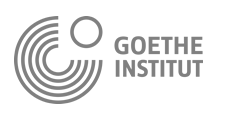 LehrskizzeLehrer:innen:Klasse:Datum:Lehrwerk/Material/Link:Globales Lernziel:ZeitTeillernzieleLernaktivitätArbeits-/ SozialformLernmaterialMedium/ HilfsmittelLehraktivität